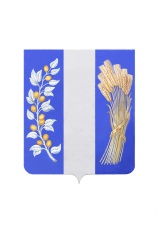 СОВЕТ ДЕПУТАТОВ МУНИЦИПАЛЬНОГО ОБРАЗОВАНИЯ«БИЧУРСКИЙ РАЙОН» РЕСПУБЛИКИ БУРЯТИЯБУРЯАД УЛАСАЙ «БЭШҮҮРЭЙ АЙМАГ» ГЭҺЭН НЮТАГАЙЗАСАГАЙ БАЙГУУЛАМЖЫН ҺУНГАМАЛНУУДАЙ ЗҮБЛЭЛ_____________________________________________________________________________РАСПОРЯЖЕНИЕО проведении внеочередной 7-й сессии Совета депутатов муниципального образования «Бичурский район» РБ седьмого созыва         В соответствии с Федеральным Законом от 06.10.2003 № 131-ФЗ «Об общих принципах организации местного самоуправления в Российской Федерации», Уставом Бичурского муниципального района Республики Бурятия, руководствуясь статьей 30 Регламента Совета депутатов муниципального образования «Бичурский район» Республики Бурятия, утвержденного решением Совета депутатов МО «Бичурский район» РБ от 30 сентября 2022 года № 429:Созвать внеочередную седьмую сессию Совета депутатов муниципального образования «Бичурский район» РБ седьмого созыва 9 февраля 2024 года. Определить, что внеочередная седьмая сессия Совета депутатов муниципального образования «Бичурский район» РБ седьмого созыва будет проходить с 10 часов 00 минут. Внести на рассмотрение внеочередной седьмой сессии Совета депутатов муниципального образования «Бичурский район» РБ седьмого созыва следующие вопросы:О повестке седьмой внеочередной сессии Совета депутатов МО «Бичурский район» РБ седьмого созываО принятии Регламента Совета депутатов муниципального образования «Бичурский район» Республики БурятияОб отмене решения Совета депутатов муниципального образования «Бичурский район» Республики Бурятия №37 от 27.12.2023 г. Об одобрении проекта решения Совета депутатов муниципального образования «Бичурский район» Республики Бурятия «О внесении изменений в Устав Бичурского муниципального района Республики Бурятия       4. Настоящее распоряжение разместить на официальном сайте муниципального образования «Бичурский район» в сети Интернет.          Председатель Совета депутатов           МО «Бичурский район» РБ                                                              Н.Т. Чекинот «05» февраля 2024 года                    № 2